Legal Awards 2018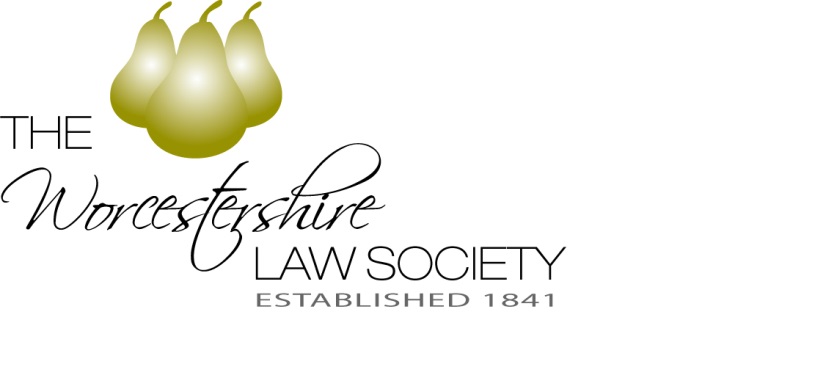 Nomination form – Trainee Solicitor of the YearName of individual nominated _____________________________Contact details for the nominee as aboveName of firm______________________________________________Address_________________________________________________Email: ______________________________  DX_________________Telephone:___________________Mobile:______________________In no more than 750 words please state why this person has been nominated for this award?I ____________________________ have nominated the above candidate for the above award. My contact details are as follows:Telephone no _________________________ Email:________________Date: ________________Please return to Honorary Secretary – Priya Tromans – Harrison Clark Rickerbys Ltd., 5 Deansway, Worcester, Worcestershire, WR1 2JG by Friday 26th January 2018T: 01905 744 832  M: 07715 060 364 Email: ptromans@hcrlaw.com  DX 716260 WorcesterLegal Awards 2018Nomination form – Junior Solicitor of the YearName of individual nominated _____________________________Contact details for the nominee as aboveName of firm______________________________________________Address_________________________________________________Email: ______________________________  DX_________________Telephone:___________________Mobile:______________________In no more than 750 words please state why this person has been nominated for this award?I ____________________________ have nominated the above candidate for the above award. My contact details are as follows:Telephone no _________________________ Email:________________Date: ________________Please return to Honorary Secretary – Priya Tromans – Harrison Clark Rickerbys Ltd., 5 Deansway, Worcester, Worcestershire, WR1 2JG by Friday 26th January 2018T: 01905 744 832  M: 07715 060 364 Email: ptromans@hcrlaw.com  DX 716260 WorcesterLegal Awards 2018Nomination form – Solicitor of the YearName of individual nominated _____________________________Contact details for the nominee as aboveName of firm______________________________________________Address_________________________________________________Email: ______________________________ DX_________________Telephone: ___________________Mobile:______________________In no more than 750 words please state why this person has been nominated for this award?I ____________________________ have nominated the above candidate for the above award. My contact details are as follows:Telephone no _________________________ Email:________________Date: ________________Please return to Honorary Secretary – Priya Tromans – Harrison Clark Rickerbys Ltd., 5 Deansway, Worcester, Worcestershire, WR1 2JG by Friday 26th January 2018T: 01905 744 832  M: 07715 060 364 Email: ptromans@hcrlaw.com  DX 716260 WorcesterLegal Awards 2018Nomination form – Best Support Staff –ParalegalName of individual nominated _____________________________Contact details for the nominee as aboveName of firm______________________________________________Address_________________________________________________Email: ______________________________ DX_________________Telephone: ___________________Mobile:______________________In no more than 750 words please state why this person has been nominated for this award?I ____________________________ have nominated the above candidate for the above award. My contact details are as follows:Telephone no _________________________ Email:________________Date: ________________Please return to Honorary Secretary – Priya Tromans – Harrison Clark Rickerbys Ltd., 5 Deansway, Worcester, Worcestershire, WR1 2JG by Friday 26th January 2018T: 01905 744 832  M: 07715 060 364 Email: ptromans@hcrlaw.com  DX 716260 WorcesterLegal Awards 2018Nomination form – Best Support Staff -AdministrationName of individual nominated _____________________________Contact details for the nominee as aboveName of firm______________________________________________Address_________________________________________________Email: ______________________________ DX_________________Telephone: ___________________Mobile:______________________In no more than 750 words please state why this person has been nominated for this award?I ____________________________ have nominated the above candidate for the above award. My contact details are as follows:Telephone no _________________________ Email:________________Date: ________________Please return to Honorary Secretary – Priya Tromans – Harrison Clark Rickerbys Ltd., 5 Deansway, Worcester, Worcestershire, WR1 2JG by Friday 26th January 2018T: 01905 744 832  M: 07715 060 364 Email: ptromans@hcrlaw.com  DX 716260 WorcesterLegal Awards 2018Nomination form – Best Support Staff –Office Management Name of individual nominated _____________________________Contact details for the nominee as aboveName of firm______________________________________________Address_________________________________________________Email: ______________________________ DX_________________Telephone: ___________________Mobile:______________________In no more than 750 words please state why this person has been nominated for this award?I ____________________________ have nominated the above candidate for the above award. My contact details are as follows:Telephone no _________________________ Email:________________Date: ________________Please return to Honorary Secretary – Priya Tromans – Harrison Clark Rickerbys Ltd., 5 Deansway, Worcester, Worcestershire, WR1 2JG by Friday 26th January 2018T: 01905 744 832  M: 07715 060 364 Email: ptromans@hcrlaw.com  DX 716260 WorcesterLegal Awards 2018Nomination form – Barrister of the YearName of individual nominated _____________________________Contact details for the nominee as aboveName of firm______________________________________________Address_________________________________________________Email: ______________________________ DX_________________Telephone: ___________________Mobile:______________________In no more than 750 words please state why this person has been nominated for this award?I ____________________________ have nominated the above candidate for the above award. My contact details are as follows:Telephone no _________________________ Email:________________Date: ________________Please return to Honorary Secretary – Priya Tromans – Harrison Clark Rickerbys Ltd., 5 Deansway, Worcester, Worcestershire, WR1 2JG by Friday 26th January 2018T: 01905 744 832  M: 07715 060 364 Email: ptromans@hcrlaw.com  DX 716260 WorcesterLegal Awards 2018Nomination form – Professional Discipline-Commercial PropertyName of individual nominated _____________________________Contact details for the nominee as aboveName of firm______________________________________________Address_________________________________________________Email: ______________________________ DX_________________Telephone: ___________________Mobile:______________________In no more than 750 words please state why this person has been nominated for this award?I ____________________________ have nominated the above candidate for the above award. My contact details are as follows:Telephone no _________________________ Email:________________Date: ________________Please return to Honorary Secretary – Priya Tromans – Harrison Clark Rickerbys Ltd., 5 Deansway, Worcester, Worcestershire, WR1 2JG by Friday 26th January 2018T: 01905 744 832  M: 07715 060 364 Email: ptromans@hcrlaw.com  DX 716260 Worcester